Суббота приглашает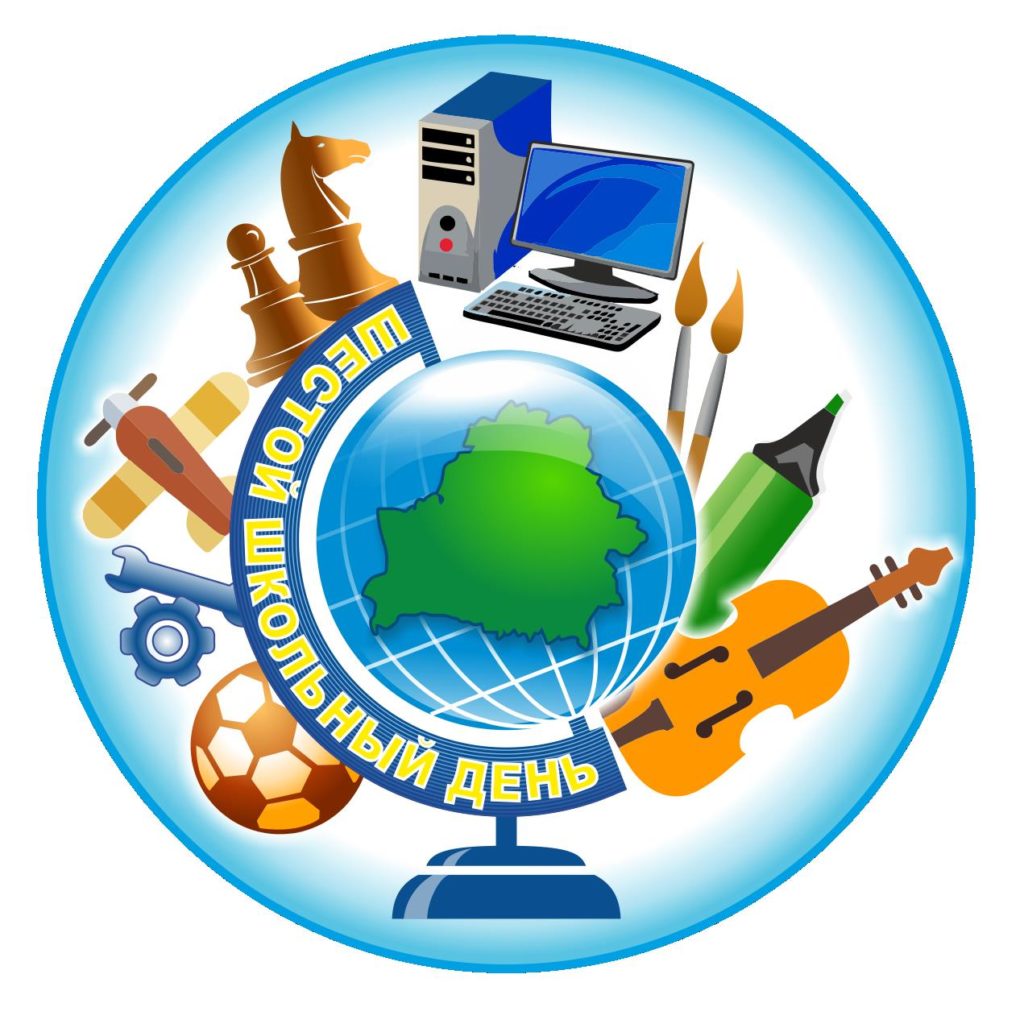 провести время с пользойВремя работы объединений по интересамВремя проведения мероприятийВремя работы библиотекиВремя работы компьютерного кабинетаВремя проведения факультативных занятий Работа детской комнаты самоуправления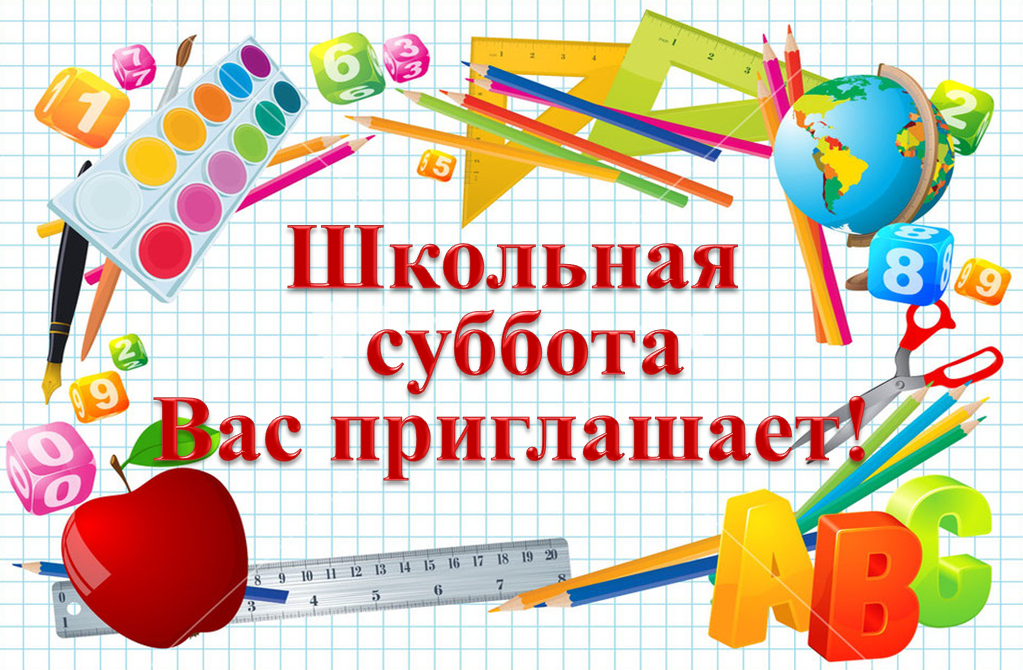 ВремяВремяКабинетКабинетОбъединение по интересамПедагог дополнительного образованияПедагог дополнительного образованияПедагог дополнительного образования12.20-13.0012.20-13.001.61.6ПодростокКутузоваКарина АлександровнаКутузоваКарина АлександровнаКутузоваКарина Александровна11.30-12.1011.30-12.10спортзал, школьная площадкаспортзал, школьная площадкаЮный инспектордвиженияАбраменко Анастасия ДмитриевнаАбраменко Анастасия ДмитриевнаАбраменко Анастасия Дмитриевна11.00-11.3511.00-11.35библиотекабиблиотекаМир творчестваЕфименкоНатальяНиколаевнаЕфименкоНатальяНиколаевнаЕфименкоНатальяНиколаевна16.15-16.5516.15-16.55спортзал, школьная площадкаспортзал, школьная площадкаЮные друзья милицииБорисенко Дмитрий АркадьевичБорисенко Дмитрий АркадьевичБорисенко Дмитрий Аркадьевич14.00-14.4014.00-14.40спортзал, школьная площадкаспортзал, школьная площадка Юный патриотКушнер Денис МихайловичКушнер Денис МихайловичКушнер Денис Михайлович12.20-13.0012.20-13.00пришкольная территория, каб.2.8пришкольная территория, каб.2.8Юный экологАбраменко Анастасия ДмитриевнаАбраменко Анастасия ДмитриевнаАбраменко Анастасия ДмитриевнаВремя работы спортивного залаВремя работы спортивного залаВремя работы спортивного залаВремя работы спортивного залаВремя работы спортивного залаВремя работы спортивного залаВремя работы спортивного залаВремя работы спортивного зала10.00-13.15спортзал, спортивная площадкаспортзал, спортивная площадкаЛёгкая атлетика (ДЮСШ)Лёгкая атлетика (ДЮСШ)Лёгкая атлетика (ДЮСШ)Пантюх Геннадий ИвановичПантюх Геннадий Иванович17.00-20.00спортзалспортзалСпортивные игры (волейбол, баскетбол, футбол) Спортивные игры (волейбол, баскетбол, футбол) Спортивные игры (волейбол, баскетбол, футбол) Борисенко Дмитрий Аркадьевич,Кушнер Денис МихайловичБорисенко Дмитрий Аркадьевич,Кушнер Денис МихайловичВремя  работы специалистов СППСВремя  работы специалистов СППСВремя  работы специалистов СППСВремя  работы специалистов СППСВремя  работы специалистов СППСВремя  работы специалистов СППСВремя  работы специалистов СППСВремя  работы специалистов СППСПедагог  социальныйКутузова Карина АлександровнаПедагог  социальныйКутузова Карина АлександровнаПедагог  социальныйКутузова Карина АлександровнаПедагог  социальныйКутузова Карина Александровна09.00-13.00, каб.1.809.00-13.00, каб.1.809.00-13.00, каб.1.8Время консультаций для родителей11.00-12.00Педагог-психологКравченко СветланаВасильевнаПедагог-психологКравченко СветланаВасильевнаПедагог-психологКравченко СветланаВасильевнаПедагог-психологКравченко СветланаВасильевна09.00-14.00, каб.1.809.00-14.00, каб.1.809.00-14.00, каб.1.8Время консультаций для родителей12.00-13.00ВремяКлассыОтветственные12.00-13.351-4Классные руководители 1-4 классов13.00-13.405-11Классные руководители 5-11 классов10.00-13.40Работа читального зала, воспитательные мероприятияБиблиотекарьЕфименко Наталья Николаевна 10.00-10.4011.00-11.40каб.2.4 Компьютерные игры. Изучение страниц детского правового сайта, развивающие игрыКушнарев Павел ПетровичВремяКабинетФакультативное занятиеУчитель12.00-12.402.7Практикум по чтению(6класс)Коваленко Наталья Викторовна12.00-12.402.5Коммуникативная грамматика(8 класс) Волосюк Марина НиколаевнаВремя10.00-15.00Кабинет2.6Заседания актива БРПО и БРСМ.Воспитательные мероприятияПедагог-организаторыКашперко Я.А.